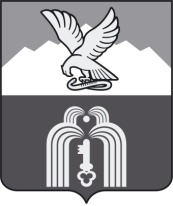 Российская ФедерацияР Е Ш Е Н И ЕДумы города ПятигорскаСтавропольского краяО внесении изменений в решение Думы города Пятигорска «Об утверждении Порядка организации и проведения общественных обсуждений, публичных слушаний на территории муниципального образования города-курорта Пятигорска по проектам документов в области градостроительной деятельности и внесении изменений в некоторые решения Думы города Пятигорска»Руководствуясь Градостроительным кодексом Российской Федерации, Федеральным законом «Об общих принципах организации местного самоуправления в Российской Федерации», Уставом муниципального образования города-курорта Пятигорска,Дума города ПятигорскаРЕШИЛА:Внести изменение в пункт 55 Порядка организации и проведения общественных обсуждений, публичных слушаний на территории муниципального образования города-курорта Пятигорска по проектам документов в области градостроительной деятельности, утвержденного решением Думы города Пятигорска от 29 ноября 2018 года № 43-30 РД, изложив его в следующей редакции:«55. Глава города Пятигорска с учетом протокола публичных слушаний по проекту планировки территории, проекту межевания территории и заключения о результатах публичных слушаний принимает решение об утверждении документации или отклоняет такую документацию и направляет ее на доработку не позднее, чем через двадцать рабочих дней со дня опубликования заключения о результатах публичных слушаний.».2. Контроль за исполнением настоящего решения возложить на администрацию города Пятигорска.3. Настоящее решение вступает в силу со дня его официального опубликования.ПредседательДумы города Пятигорска                                                                     Л.В. ПохилькоГлава города Пятигорска                                                                 Д.Ю.Ворошилов24 сентября 2020 г.№ 34-59 РД